Раздел 4Раздел 4Мир профессийМир профессийМир профессийМир профессийМир профессийФИО педагогаФИО педагогаМурагзамова Халима ТураповнаМурагзамова Халима ТураповнаМурагзамова Халима ТураповнаМурагзамова Халима ТураповнаМурагзамова Халима ТураповнаДатаДатаКласс 5Класс 5Количество присутствующих:               учениковКоличество присутствующих:               учениковКоличество присутствующих:               учениковотсутствующих:отсутствующих:Тема урокаТема урокаЛюди и их профессии. Правописание суффиксов –чик/ -щикЛюди и их профессии. Правописание суффиксов –чик/ -щикЛюди и их профессии. Правописание суффиксов –чик/ -щикЛюди и их профессии. Правописание суффиксов –чик/ -щикЛюди и их профессии. Правописание суффиксов –чик/ -щик Цели обучения, которые достигаются на данном уроке (ссылка на учебную программу) Цели обучения, которые достигаются на данном уроке (ссылка на учебную программу)5.1.4.1 прогнозировать содержание по отрывкам текста5.2.3.1 понимать применение прямого и переносного значения слов, синонимов, антонимов, омонимов и многозначных слов, использованных автором в тексте для различных целей5.3.3.1 представлять информацию в виде рисунков5.4.3.1 использовать имена существительные, прилагательные, согласуя  слова в роде, числе и падеже 5.1.4.1 прогнозировать содержание по отрывкам текста5.2.3.1 понимать применение прямого и переносного значения слов, синонимов, антонимов, омонимов и многозначных слов, использованных автором в тексте для различных целей5.3.3.1 представлять информацию в виде рисунков5.4.3.1 использовать имена существительные, прилагательные, согласуя  слова в роде, числе и падеже 5.1.4.1 прогнозировать содержание по отрывкам текста5.2.3.1 понимать применение прямого и переносного значения слов, синонимов, антонимов, омонимов и многозначных слов, использованных автором в тексте для различных целей5.3.3.1 представлять информацию в виде рисунков5.4.3.1 использовать имена существительные, прилагательные, согласуя  слова в роде, числе и падеже 5.1.4.1 прогнозировать содержание по отрывкам текста5.2.3.1 понимать применение прямого и переносного значения слов, синонимов, антонимов, омонимов и многозначных слов, использованных автором в тексте для различных целей5.3.3.1 представлять информацию в виде рисунков5.4.3.1 использовать имена существительные, прилагательные, согласуя  слова в роде, числе и падеже 5.1.4.1 прогнозировать содержание по отрывкам текста5.2.3.1 понимать применение прямого и переносного значения слов, синонимов, антонимов, омонимов и многозначных слов, использованных автором в тексте для различных целей5.3.3.1 представлять информацию в виде рисунков5.4.3.1 использовать имена существительные, прилагательные, согласуя  слова в роде, числе и падеже Цель урокаЦель урокаУчащиеся смогут:- прогнозировать содержание текста - определять слова с прямым и переносным значением, подбирать синонимы, антонимы- представлять информацию в виде рисунков- правильно писать существительные с суффиксами -чик-, -щик -; Учащиеся смогут:- прогнозировать содержание текста - определять слова с прямым и переносным значением, подбирать синонимы, антонимы- представлять информацию в виде рисунков- правильно писать существительные с суффиксами -чик-, -щик -; Учащиеся смогут:- прогнозировать содержание текста - определять слова с прямым и переносным значением, подбирать синонимы, антонимы- представлять информацию в виде рисунков- правильно писать существительные с суффиксами -чик-, -щик -; Учащиеся смогут:- прогнозировать содержание текста - определять слова с прямым и переносным значением, подбирать синонимы, антонимы- представлять информацию в виде рисунков- правильно писать существительные с суффиксами -чик-, -щик -; Учащиеся смогут:- прогнозировать содержание текста - определять слова с прямым и переносным значением, подбирать синонимы, антонимы- представлять информацию в виде рисунков- правильно писать существительные с суффиксами -чик-, -щик -; Уровень мыслительных навыков Уровень мыслительных навыков Навыки высокого порядка Навыки высокого порядка Навыки высокого порядка Навыки высокого порядка Навыки высокого порядка Ход  урока Ход  урока Ход  урока Ход  урока Ход  урока Ход  урока Ход  урока Этапы урокаДеятельность учителяДеятельность учителяДеятельность обучающихсяОценивание Оценивание РесурсыНачало урока 1.Оргмомент. Приветствие учащихся Психологический настрой-Давайте,  улыбнемся друг другу. Пусть сегодняшний урок принесет нам всем радость общения. Сегодня на уроке вас ожидают много интересных заданий, новых открытий, а помощниками вам будут внимание, находчивость , смекалка.2.Деление на группы. (На картинках изображены люди различных профессий) Г. Игра «Угадай профессию»-Назовите, что общего между всеми картинками, изображенными на карточках?         -С людьми каких профессий вы часто встречаетесь в жизни?Погружаются в изучение темыКритерии оценивания:- рассматривают картинки-отвечают на вопросыДескрипторы:-находит общее между картинками-1б-обосновывает ответ-1бГ. Стратегия «Ассоциативная цепочка»-Какие ассоциации вызывает у вас слово « профессия». -Сформулируйте тему сегодняшнего урока. Определение    темыИспользование метода ассоциации способствует функциональной грамотности, развивает внимание, творческое и логическое мышление, способствует лучшему запоминанию материала.1.Оргмомент. Приветствие учащихся Психологический настрой-Давайте,  улыбнемся друг другу. Пусть сегодняшний урок принесет нам всем радость общения. Сегодня на уроке вас ожидают много интересных заданий, новых открытий, а помощниками вам будут внимание, находчивость , смекалка.2.Деление на группы. (На картинках изображены люди различных профессий) Г. Игра «Угадай профессию»-Назовите, что общего между всеми картинками, изображенными на карточках?         -С людьми каких профессий вы часто встречаетесь в жизни?Погружаются в изучение темыКритерии оценивания:- рассматривают картинки-отвечают на вопросыДескрипторы:-находит общее между картинками-1б-обосновывает ответ-1бГ. Стратегия «Ассоциативная цепочка»-Какие ассоциации вызывает у вас слово « профессия». -Сформулируйте тему сегодняшнего урока. Определение    темыИспользование метода ассоциации способствует функциональной грамотности, развивает внимание, творческое и логическое мышление, способствует лучшему запоминанию материала.Обучающиеся приветствуют учителя.Ответы детей.Составляют ассоциативный рядОценивание по дескрипторам ФО Устная похвала Оценивание по дескрипторам ФО Устная похвала 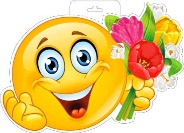 Приложение1 Картинки -пазлыСередина урока 30минКонец урокаК. Изучение нового материалаБеседа по вопросам учебника к теме урока -Что такое профессия?Работа со словарем. Профессия -основной род занятий, трудовой деятельности. -Назовите профессии, которые вы знаете?-Для чего нужна профессия человеку?И. Работа по учебнику . Чтение статьи. Задание. Прочитать статью и подобрать  синонимы  к слову «профессия».Критерий оценивания:- умеют подбирать к словам синонимыДескрипторы:-подбирает 1 синоним-1б-подбирает 2 синоним -1бЗадание прочитать статью направлено на формирование функциональной грамотности, развивает навык ознакомительного чтения.Задание подобрать синонимы направлено на отработку цели урока: подобрать синонимыП. «Собери пословицу».  Задания1.  Соединить части пословиц. 2.В каком значении употреблены выделенные слова и определите тип их значения (прямое или переносное ).3. Составьте предложения, используя выделенные слова в прямом значении.4.Найдите антонимы Критерии оценивания:- умеют соединить части пословиц;- определяют переносное значение слов;-составляют предложения;-умеют находить антонимы;  Дескрипторы :-соединяет части  пословиц -объясняет понимание выражения, употребленного в переносном значении -составляет предложение, используя слова в  прямом значении -находит   антонимы к словам Задание направлено на отработку цели урока: определить прямое и переносное значение слов, уметь использовать слова в прямом и переносном значении, подбирать антонимыК. Работа с таблицей-Существует множество профессий. Люди одних профессий работают с людьми, других - с природой, техникой, художественными произведениями. Поэтому выделяется несколько групп профессий. Внимательно просмотрите таблицуГ. Стратегия «Графический органайзер» -Заполните «Графический органайзер, выделив несколько  групп профессий. -С чем связаны данные группы?-Какие  из названных профессий вы знаете, а какие вам незнакомы? Критерий оценивания:-выделяют группы профессий-заполняют органайзер -отвечают на вопросыДескрипторы:-выделяет 1 группу профессий-выделяет 2 группу профессий-выделяет 3 группу профессий-выделяет 4 группу профессий-составляют органайзер (за каждый правильный ответ -1б)Графическое представление информации способствует развитию умения работать с текстом, т.к, позволяет учиться формулировать главную мысль, выделять ключевые слова.Способствует функциональной грамотности и направлен на достижение цели урока  представлять информацию в виде рисунковИ. Работа с текстом. Задание 1. Прочитайте заголовок, спрогнозируйте, о чем будет идти речь в тексте2. Предположите, что ответит каждый из строителей. Критерий оценивания:- прогнозируют  содержание   текста-объясняют свои предположенияДескрипторы: - делает предположения по 2 части текста-1б - озвучивает свои предположения-1бЗадание направлен на формирование функциональной грамотности, и развивает навык читательской грамотности,  направлено на достижение цели урока- прогнозировать содержание текста. Слово учителя К. Работа над теоретической частью нового материала Буквы ч-щ в суффиксах существительных -чик/щик. Задание 1. Определите, от каких слов и при помощи какой морфемы образовались сущ-е. -Какое значение придает сущ-му суффикс -чик-, -щик-? Обратите внимание на согласную основы2.Составление алгоритма 3. Выполните упражнение .Используя  алгоритм , запиши существительные, обозначающие человека по профессии и  роду занятий .Составление алгоритма формируют у учеников орфографическую грамотность, способствуют формированию прочных навыков грамотного письма, а также дисциплинируют детей, способствуя устойчивости вниманияОбобщение и систематизацияП. «Лови ошибку». Задание. Исправьте ошибки и объясните правописание слов с ошибками.Критерий оценивания:-находят ошибку;-выделяют морфем;Дескрипторы:- объясняет правописание слов и исправляет ошибку - обозначают орфограмму в суффиксах сущ-х(за каждый правильный ответ 1б)Прием «Лови ошибку помогает развивать критическое мышление и аналитические способности уч-ся.Задание направлено формирование функциональной грамотности и отработку цели урока: правильно писать сущ-е с суффиксами -чик-, -щик-К. Изучение нового материалаБеседа по вопросам учебника к теме урока -Что такое профессия?Работа со словарем. Профессия -основной род занятий, трудовой деятельности. -Назовите профессии, которые вы знаете?-Для чего нужна профессия человеку?И. Работа по учебнику . Чтение статьи. Задание. Прочитать статью и подобрать  синонимы  к слову «профессия».Критерий оценивания:- умеют подбирать к словам синонимыДескрипторы:-подбирает 1 синоним-1б-подбирает 2 синоним -1бЗадание прочитать статью направлено на формирование функциональной грамотности, развивает навык ознакомительного чтения.Задание подобрать синонимы направлено на отработку цели урока: подобрать синонимыП. «Собери пословицу».  Задания1.  Соединить части пословиц. 2.В каком значении употреблены выделенные слова и определите тип их значения (прямое или переносное ).3. Составьте предложения, используя выделенные слова в прямом значении.4.Найдите антонимы Критерии оценивания:- умеют соединить части пословиц;- определяют переносное значение слов;-составляют предложения;-умеют находить антонимы;  Дескрипторы :-соединяет части  пословиц -объясняет понимание выражения, употребленного в переносном значении -составляет предложение, используя слова в  прямом значении -находит   антонимы к словам Задание направлено на отработку цели урока: определить прямое и переносное значение слов, уметь использовать слова в прямом и переносном значении, подбирать антонимыК. Работа с таблицей-Существует множество профессий. Люди одних профессий работают с людьми, других - с природой, техникой, художественными произведениями. Поэтому выделяется несколько групп профессий. Внимательно просмотрите таблицуГ. Стратегия «Графический органайзер» -Заполните «Графический органайзер, выделив несколько  групп профессий. -С чем связаны данные группы?-Какие  из названных профессий вы знаете, а какие вам незнакомы? Критерий оценивания:-выделяют группы профессий-заполняют органайзер -отвечают на вопросыДескрипторы:-выделяет 1 группу профессий-выделяет 2 группу профессий-выделяет 3 группу профессий-выделяет 4 группу профессий-составляют органайзер (за каждый правильный ответ -1б)Графическое представление информации способствует развитию умения работать с текстом, т.к, позволяет учиться формулировать главную мысль, выделять ключевые слова.Способствует функциональной грамотности и направлен на достижение цели урока  представлять информацию в виде рисунковИ. Работа с текстом. Задание 1. Прочитайте заголовок, спрогнозируйте, о чем будет идти речь в тексте2. Предположите, что ответит каждый из строителей. Критерий оценивания:- прогнозируют  содержание   текста-объясняют свои предположенияДескрипторы: - делает предположения по 2 части текста-1б - озвучивает свои предположения-1бЗадание направлен на формирование функциональной грамотности, и развивает навык читательской грамотности,  направлено на достижение цели урока- прогнозировать содержание текста. Слово учителя К. Работа над теоретической частью нового материала Буквы ч-щ в суффиксах существительных -чик/щик. Задание 1. Определите, от каких слов и при помощи какой морфемы образовались сущ-е. -Какое значение придает сущ-му суффикс -чик-, -щик-? Обратите внимание на согласную основы2.Составление алгоритма 3. Выполните упражнение .Используя  алгоритм , запиши существительные, обозначающие человека по профессии и  роду занятий .Составление алгоритма формируют у учеников орфографическую грамотность, способствуют формированию прочных навыков грамотного письма, а также дисциплинируют детей, способствуя устойчивости вниманияОбобщение и систематизацияП. «Лови ошибку». Задание. Исправьте ошибки и объясните правописание слов с ошибками.Критерий оценивания:-находят ошибку;-выделяют морфем;Дескрипторы:- объясняет правописание слов и исправляет ошибку - обозначают орфограмму в суффиксах сущ-х(за каждый правильный ответ 1б)Прием «Лови ошибку помогает развивать критическое мышление и аналитические способности уч-ся.Задание направлено формирование функциональной грамотности и отработку цели урока: правильно писать сущ-е с суффиксами -чик-, -щик-Ответы детей Выполняют упражнение Учащиеся выполняют задание (за каждый правильный ответ -1б)Учащиеся выполняют задание Учащиеся прогнозируют содержание  по заголовку и фрагменту текстаИзучают теоретический материал, выполняют упражнениеВыполняют задание ФО.Комментарий учителяСамооцениваниеОценивание по дескрипторам ФО. по дескрипторам ФО. по дескрипторам ФО смайлики ФО.Комментарий учителяСамооцениваниеОценивание по дескрипторам ФО. по дескрипторам ФО. по дескрипторам ФО смайлики Толковый словарь Ожегова Учебник.Русский язык. Сабитова З.К. Приложение 2 Карточки  с пословицами Учебник Русский языкСабитова З.К. 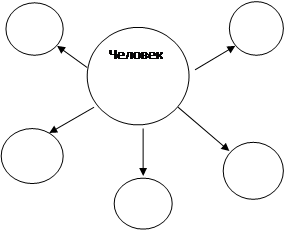 Приложение 3Текст «Кто что строит »Приложение 4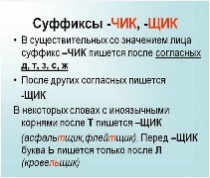 Алгоритм .Учебник Русский язык. Сабитова З.К.Приложение 5Карточки РефлексияРефлексия урока. Приём «Незаконченные предложения»Учащийся выбирает и дополняет следующее предложение:- Сегодня на уроке я научился…- Сегодня на уроке я закрепил…- Сегодня на уроке я оцениваю себя…- Сегодня на уроке мне понравилось…Домашнее задание. Упр 292, правилоРефлексия урока. Приём «Незаконченные предложения»Учащийся выбирает и дополняет следующее предложение:- Сегодня на уроке я научился…- Сегодня на уроке я закрепил…- Сегодня на уроке я оцениваю себя…- Сегодня на уроке мне понравилось…Домашнее задание. Упр 292, правилоУчащиеся на стикерах дополняют предложения Рефлексия слайд снезаконченными предложениями